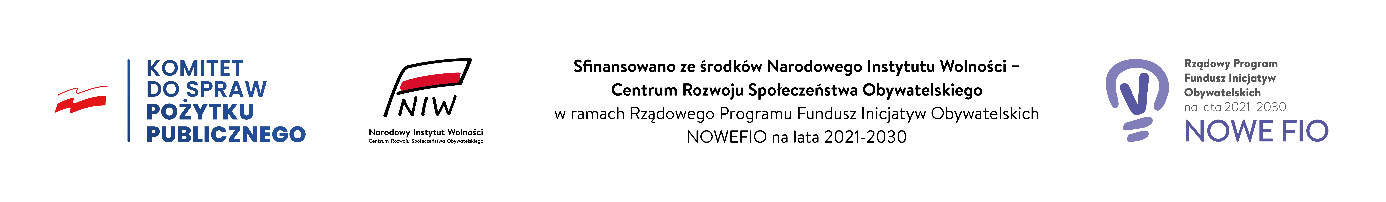 REGULAMIN KONKURSU FOTOGRAFICZNEGO: „GMINA ŁOSOSINA DOLNA OKIEM EKO-OBIEKTYWU”.
I. INFORMACJE OGÓLNE 
1. Konkurs fotograficzny pn. GMINA ŁOSOSINA DOLNA OKIERM EKO-OBIEKTYWU, zwany dalej Konkursem realizowany jest w ramach projektu pn. Kreatywna inicjatywa kulturalna. Sfinansowanego ze środków Narodowego Instytutu Wolności – Centrum Rozwoju Społeczeństwa Obywatelskiego w ramach Rządowego Programu Fundusz Inicjatyw Obywatelskich NOWEFIO na lata 2021-2030. 2. Organizatorem Konkursu jest Stowarzyszenie „Dolina Inicjatyw”, 33-314 Łososina Dolna 400, tel. 18 4448078, e-mail: m.sowa@lososina.pl, www.ckip.lososina.pl .3. Głównym celem Konkursu jest zwrócenie uwagi na piękno natury, środowiska, otoczenia w którym żyjemy (Gmina Łososina Dolna, Pogórze Rożnowskie, Beskid Wyspowy) ale też na działania które niszczą przyrodę/otoczenie (np. dzikie wysypiska śmieci). 
II. WARUNKI ZGŁOSZENIA
1. Uczestnikiem Konkursu może być każda zainteresowana osoba bez względu na miejsce zamieszkania i wiek.
2. Udział w Konkursie jest bezpłatny.
3. Warunkiem udziału w Konkursu jest:
a. wykonanie i przesłanie sześciu fotografii na zasadzie kontrastu (trzech fotografii, poprzez które zaprezentowane zostanie piękno Gminy Łososina Dolna/ regionu/przyrody/otoczenia oraz trzech na których można odnaleźć niepożądane działania: zaniedbane tereny/ dzikie wysypiska śmieci/ negatywną działalność człowieka i jej wpływ na otoczenie).
b. przesłanie czytelnie wypełnionego i podpisanego formularza zgłoszeniowego (oryginał lub skan).
4. Fotografie powinny zostać zapisane w formacie JPG, minimalne parametry zdjęcia: format A4 - 2480x3508 pikseli.
5. Prace zgłaszane do Konkursu powinny być dziełem autorskim, nie mogą być dziełem już publikowanym i zgłaszanym wcześniej do innych konkursów oraz nie mogą naruszać praw autorskich osób trzecich, do których uczestnicy nie posiadają praw.
6. Formularz zgłoszeniowy oraz prace konkursowe w formie elektronicznej należy przekazać do biura Konkursu (temat: „Konkurs fotograficzny „Gmina Łososina Dolna Okiem EKO -OBIEKTYWU”) do dnia 04.11.2022 r. na adres: Stowarzyszenie „Dolina Inicjatyw”, 33-314 Łososina Dolna 400 lub e-mail: m.sowa@lososina.pl
7. Uczestnik może przesłać do Konkursu maksymalnie 1 zgłoszenie.8. Prace przekazane po terminie nie będą uwzględniane przez Jury Konkursu.
9. Organizatorzy po otrzymaniu formularza zgłoszeniowego oraz pracy konkursowej potwierdzą udział w Konkursie e-mailowo na podany w formularzu zgłoszeniowym adres do korespondencji.
III. ROZSTRZYGNIĘCIE KONKURSU
1. Organizator powoła Jury, które składać się będzie z min. 3 osób.
2. Prace będą oceniane pod względem:
 merytorycznym (zgodność z tematem, sposób interpretacji, oryginalność ujęcia przedmiotu Konkursu, pomysłowość),
 estetycznym (kompozycja, zastosowana technika),
 artystycznym.
3. Jury Konkursu spośród nadesłanych prac wybierze te, które otrzymają nagrody konkursowe oraz ewentualne wyróżnienia.
4. Laureaci Konkursu otrzymają dyplom, upominki rzeczowe oraz nagrody finansowe. Nagroda finansowa wypłacona będzie na konto laureata podane w formularzu zgłoszeniowym. Pula nagród finansowych w Konkursie wynosi 1000,00 zł.5. Ogłoszenie wyników odbędzie się poprzez strony internetowe: www.ckip.lososina.pl, wręczenie nagród odbędzie się w grudniu w Centrum Kultury i Promocji Gminy Łososina Dolna. Dokładne miejsce, godzina i szczegóły ogłoszenia wręczenia nagród zostaną przekazane uczestnikom drogą elektroniczną na podany w formularzu zgłoszeniowym adres e-mail.
6. Nagrodzone prace zostaną zaprezentowane w Internecie oraz w postaci pokonkursowej wystawy stacjonarnej w budynku Centrum Kultury i Promocji Gminy Łososina Dolna.
7. Werdykt Jury w formie protokołu zostanie umieszczony na stronie www.ckip.lososina.pl.
8. Werdykt Jury jest ostateczny.
9. Organizator nie zwraca przysłanych przez uczestników prac.
10. Organizator zastrzega sobie prawo do zmian w terminach podanych w w/w Regulaminie.
11. Ostateczna interpretacja regulaminu należy do organizatora.
12. Organizator zastrzega sobie prawo do rozstrzygania w kwestiach nieuregulowanych postanowieniami Regulaminu.
IV. WIZERUNEK, PRAWA AUTORSKIE, RODO
1. Administratorem danych osobowych jest Stowarzyszenie „Dolina Inicjatyw” z siedzibą w Łososinie Dolnej 400, tel. 18 4448078, e-mail m.sowa@lososina.pl2. Uczestnicy podają dane osobowe w celu zakwalifikowania i udziału w Konkursie.
3. Dane osobowe Uczestnika Konkursu (imię i nazwisko, miejscowość zamieszkania) zostaną zamieszczone na stronie Internetowej Centrum Kultury i Promocji Gminy Łososina Dolna (www.ckip.lososina.pl) oraz na profilach Organizatora Konkursu, Gminy Łososina Dolna,  na portalach społecznościowych, a także zostaną udostępnione innym podmiotom zaangażowanym w promocję Konkursu (w tym ewentualnym patronom honorowym i medialnym).
4. Uczestnicy konkursu mają prawo dostępu do treści swoich danych oraz ich poprawiania, przenoszenia i cofnięcia zgody.
5. Organizator zastrzega, że uczestnicy Konkursu nieodpłatnie przenoszą na organizatora pełne prawa autorskie i majątkowe do materiałów konkursowych, co upoważnia do ich wykorzystania na następujących polach eksploatacji bez wypłacania honorariów autorskich:
a) wprowadzanie do pamięci komputera i do sieci multimedialnej, w tym do baz danych i platform komunikacyjnych,
b) rozpowszechnianie,
c) tworzenie kompilacji,
d) publikowanie i reprodukowanie prac konkursowych,
e) zamieszczanie w Internecie na stronach Centrum Kultury i Promocji Gminy Łososina Dolna, Gminy Łososina Dolna,
f) publiczne wystawianie, eksponowanie, w tym podczas, wykładów, warsztatów, konferencji.
6. Uczestnicy zgłaszające swoje prace do Konkursu oświadczają, że zgłoszone prace nie naruszają jakichkolwiek praw osób trzecich ani przepisów prawa.
7. Uczestnicy ponoszą odpowiedzialność w przypadku zgłoszenia przez osobę trzecią roszczeń związanych ze zgłoszoną do Konkursu pracą.
8. Informacja o przetwarzaniu danych osobowych przez administratora danych osobowych, tj. Stowarzyszenia „Dolina Inicjatyw”, znajduje się w jego siedzibie. Uczestnik oświadcza, iż zapoznał się z informacją o przetwarzaniu danych osobowych i jest ona dla niego w pełni zrozumiała.
9. Wysłanie zgłoszenia uczestnictwa w Konkursie jest równoznaczne z akceptacją niniejszego Regulaminu oraz z udzieleniem przez uczestników zgody na przetwarzanie danych osobowych podanych w formularzu zgłoszeniowym w celu realizacji Konkursu.
Informacji dotyczących Konkursu udziela Monika Sowa | Prezes Stowarzyszenia „Dolina Inicjatyw” - od poniedziałku do piątku w godz. 9.00-17.00, e-mail: m.sowa@lososina.pl, tel. 184448078. 